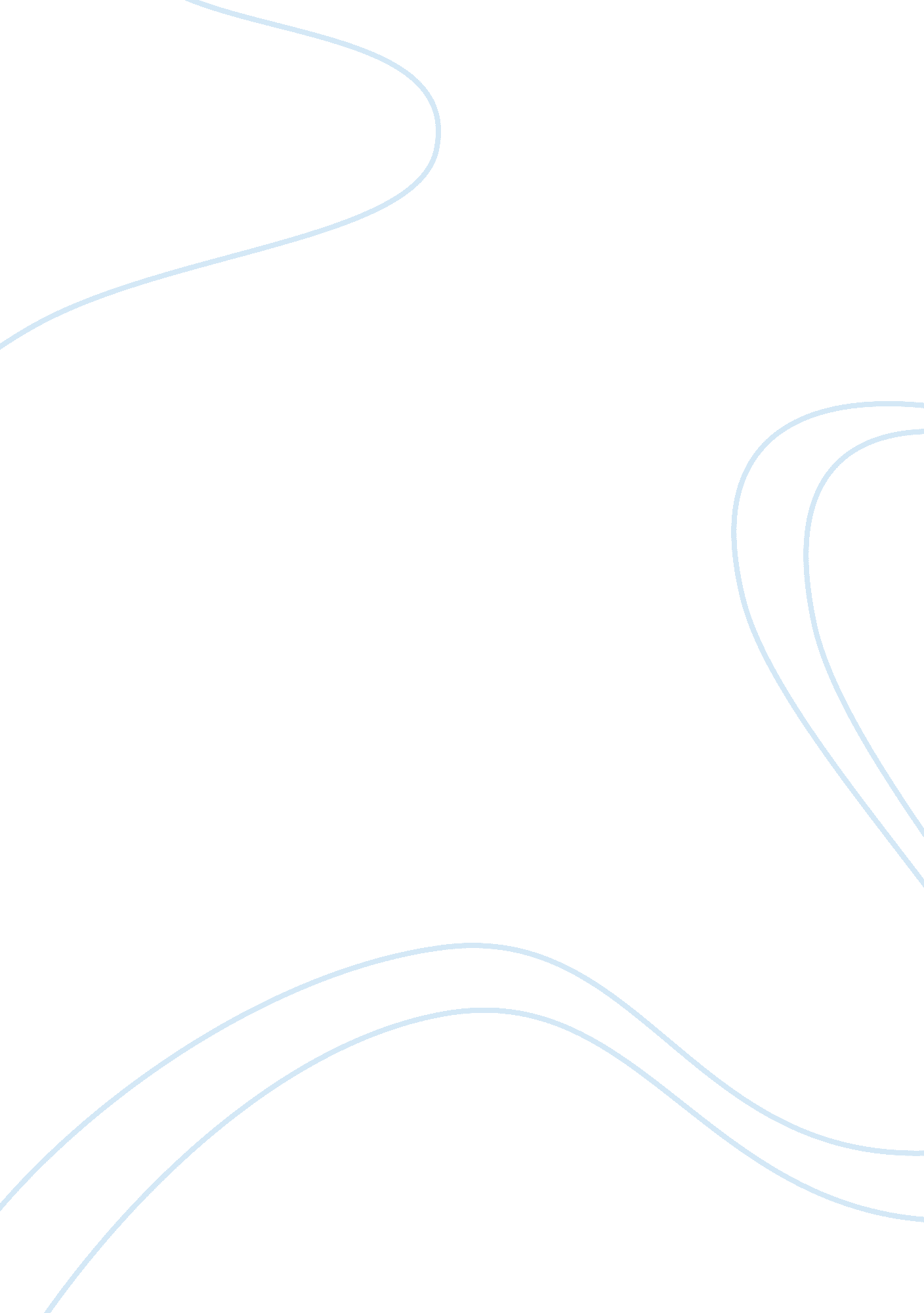 Cold war ideology and policiesHistory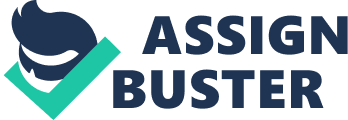 Cold War Ideology and Policies Cold War Ideology and Policies The World War 2 ended in a total hazard for many nations. Countries like Japan and Germany were weakened to the extreme. Britain, France and other nations had also been weakened. After the war, two nations emerged as the supreme world powers: United States and the Soviet Union. 
The policies of these nations United States in particular were leading to a massive cold war between these two nations. United States was much stronger than the Soviets in all aspects. United States started interfering in the aspect of security and governments in other countries. They wanted to stop the growing power of Communism for which the Soviets were responsible. The government started looking for Soviet spies and the people were pushing for advanced defence mechanisms. Huge amounts of money from the budget were spent in making nuclear weapons. This lead to Cold War between the United States and the Soviet Union. With the increasing influence of Communism spreading in Asia, the United States wished to face it with its huge economic and military strength. 
The policies of United States started sparking war in the world. As the US and the Soviet Union started expanding their influence they came face to face in many places. The policy of containment and the aim to press for international security started creating much unrest throughout the world and there was a chance of another World War. 